МІСЦЕВЕ  САМОВРЯДУВАННЯПОКРОВСЬКА  МІСЬКА  РАДАДНІПРОПЕТРОВСЬКОЇ ОБЛАСТІ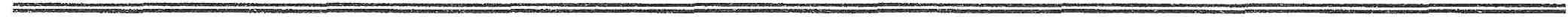 ПРОЕКТ РІШЕННЯ З  метою  забезпечення життєдіяльності міста в осінньо-зимовий період 2016-2017 року рішенням  7 сесії 7 скликання міської ради  від 28.04.2016 року  № 2 «Про підсумки опалювального сезону 2015/2016 року та підготовку міських комунальних підприємств та соціальної сфери міста до роботи в осінньо-зимовий період 2016/2017  року» були затверджені плани заходів з підготовки по 5 міських комунальних підприємствах, 19 закладах управління освіти та 2 закладах охорони здоров’я.  350 паспортів готовності до осінньо-зимового сезону об’єктів міських комунальних підприємств, закладів управління освіти, відділу культури, охорони здоров’я, житлових будинків житлового фонду міста, ОСББ та відомчих будинків були оформлені своєчасно, узгоджені в профільних департаментах облдержадміністрації.На І пленарному засіданні  14 сесії 7 скликання  Покровської  міської  ради   28 жовтня 2016 року  №2  були  підведені  підсумки роботи  виконавців заходів та  визначені  напрямки  дій для  сталого  проходження  опалювального  сезону 2016/2017 року.В звіті  було  детально  проінформовано  про  виконання  поставлених  завдань  на початок опалювального  періоду.       Заслухавши доповідь начальника управління житлово-комунального господарства та будівництва Ребенка В.В. про підсумки  опалювального періоду  2016-2017 року та  підготовку  міських комунальних підприємств та бюджетних установ міста до роботи в осінньо-зимовий період 2017/2018  р.р.  з метою  стабільного забезпечення міста  теплом, питною водою, електроенергією та газом, належного утримання будинків та прибудинкових територій, доріг та тротуарів, виконання заходів по енергозбереженню та керуючись ст..30 Закону України «Про місцеве самоврядування в Україні», міська  рада:В И Р І Ш И Л А:1. Інформацію начальника управління ЖКГ та будівництва виконавчого комітету Покровської міської ради  Ребенка В.В.,  про підсумки  опалювального періоду  2016-2017 року та  підготовку  міських комунальних підприємств та бюджетних установ міста до роботи в осінньо-зимовий період 2017/2018  р.р.   прийняти до відома  (Додаток №1). 2.Роботу  по  забезпеченню  життєдіяльності  міста  комунальними підприємствами  та  бюджетними  установами   в  осінньо-зимовий  період  2016-2017 року  вважати задовільною.3.Затвердити план заходів з підготовки   міських комунальних підприємств та бюджетних установ міста  до роботи в осінньо-зимовий період 2017-2018 років (Додаток №2).         4.Управлінню житлово-комунального господарства та будівництва, керівникам комунальних підприємств, бюджетних установ забезпечити наявність  проектно-кошторисної   документації   на  заплановані  роботи.                                                                                           Термін до  01.06.2016р.5.Встановити кінцевий термін виконання заходів  з  підготовки  котелень, топкових, теплових  мереж  об’єктів соціальної сфери до опалювального сезону 2017-2018 року  з  оформленням  паспортів  готовності – 1 вересня 2017року.6. Під особисту відповідальність керівників МКП «ЖЕО» (Кулініч М.В.), ПМКП «Житлкомсервіс» (Міненко В.А.), управлінню освіти (Рубаха Г.П.),           КЗ «Центральна міська лікарня м.Покров» ДОР» (Шкіль А.П.),  КЗ «Центр первинної медико-санітарної допомоги м.Покров» (Ліснича В.В.) відділу культури (Сударєва Т.М.), об’єднань співвласників багатоповерхових будинків: «Злагода» (Пархоменко А.П.), «Молодіжний» (Кучма О.П.), «Гірник» (Кухтіна Л.О.), «Новосел» (Молєв А.О.), «Схід» (Ведман Т.Г.), «Днепр-7» (Кузовий О.С.),  ЗАТ «ОВЕТРІ» (Гніденко Ю.Д.), «Дубок-2016» (Коротаєв С.В.), Затишок-11 (Ващенко С.В.), «Марс-Покров» (Прус О.В.) з метою недопущення руйнування та збереження внутрішньо-будинкових інженерних мереж житлових будинків в осінньо-зимовий період 2017-2018 років забезпечити їх утеплення та стабільний робочий стан. Виконати заходи по недопущенню сторонніх осіб в підвальні приміщення будівель.                                                                                 Термін: до 01.11.2017 року.          7.Всім керівникам комунальних підприємств, управліннь, установ та закладів провести  гідравлічні  випробування  та  здійснити  пробні  пуски тепла  на  всі об’єкти  соціальної сфери  в  термін  до 01.10.2017 року.           8.Керівникам комунальних підприємств міста: ПМКП «Добробут» (Солянко В.А.),  МКП « Житлово-експлуатаційне  об’єднання»  (Кулініч М.В.), МКП «Покровське виробниче управління водопровідно-каналізаційного господарства» (Забула О.В.), ПМКП «Житлкомсервіс» (Міненко В.А.),                КЗ «Центральна міська лікарня м.Покров» ДОР» (Шкіль А.П.),  КЗ «Центр первинної медико-санітарної допомоги м.Покров» (Ліснича В.В.),  ПМКП «Ритуал»  (Сичова І.В.) забезпечити заготовку достатньої кількості посипкового матеріалу та підготувати дорожню техніку для стабільної  роботи міста в умовах осінньо-зимового періоду 2017-2018 року.                                                                                                  Термін до 01.11.2017р. 	9.Керівникам комунальних  підприємств міста: МКП  “Житлово-експлуатаційне  об’єднання” (Кулініч М.В.), ПМКП «Житлкомсервіс»  (Міненко В.А.), ПМКП «Ритуал»  (Сичова І.В.), МКП «Покровське виробниче управління водопровідно-каналізаційного господарства» (Забула О.В.),          ПМКП «Добробут» (Солянко В.А.),  КЗ «Центральна міська лікарня м.Покров» ДОР» (Шкіль А.П.),  КЗ «Центр первинної медико-санітарної допомоги м.Покров» (Ліснича В.В.),  управлінню освіти (Рубаха Г.П.), відділу культури (Сударєва Т.М.) під особисту відповідальність забезпечити виконання затверджених заходів.         10. Керівникам  комунальних підприємств та установ: МКП «Покровське виробниче управління водопровідно-каналізаційного господарства»         (Забула О.В.),  КЗ «Центральна міська лікарня м.Покров» ДОР» (Шкіль А.П.),  КЗ «Центр первинної медико-санітарної допомоги м.Покров» (Ліснича В.В.),  управлінню освіти (Рубаха Г.П.) провести  перевірку технічного стану  джерел  зовнішнього  протипожежного  водопостачання та забезпечити їх робочий стан.                                                                                                Термін постійно.11.Керівникам:  МКП «Покроводоканал» (Забула О.В.), МКП «ЖЕО» (Кулініч М.В.), ПМКП «Добробут» (Солянко В.А.), ПАТ «Орджонікідзевський гірничо-збагачувальний комбінат» (Шуваєв С.П.), Покровська  дільниця служби експлуатації систем газопостачання Нікопольського відділення управління експлуатації (Кряжевських З.В.), станційно-лінійної дільниці №2 комбінованого центру  телекомунікацій  №526 Дф ПАТ  «Укртелеком»  (Нікіфоров О.М.) постійно забезпечувати наявність люків на колодязях інженерних мереж на території міста.                                                                                       Термін постійно.12.МКП «Покроводоканал» (Забула О.В.), Покровській дільниці служби експлуатації систем газопостачання  Нікопольського відділення управління експлуатації (Кряжевських З.В.), Нікопольським РЕМ (НРЕМ) ПАТ «ДТЕК Дніпрообленерго» (Чорному О.В.) виконати благоустрій територій після виконання аварійно-відновлювальних робіт на мережах підприємств.                                                                                                 Термін до 01.06.2017р.13.Керівникам підприємств: МКП «Покрововодоканал» (Забула О.В.),               МКП «Житлово-експлуатаційне об’єднання» (Кулініч М.В.), ПМКП «Добробут» (Солянко В.А.),  -забезпечити здійснення  витрат підприємств в межах обсягу отриманих доходів; -не допускати  перевищення  затвердженого  фонду оплати праці та інших статей  витрат без отримання надпланових доходів; -активізувати  роботу  по  стягненню  дебіторської  заборгованості  за   житлово-комунальні послуги по категорії споживачів «інші»; -здійснити  взаємні  розрахунки  з погашення  дебіторської   та     кредиторської заборгованості, яка виникла між комунальними підприємствами; -взяти   під   особисту   відповідальність   забезпечення    дотримання    термінів і виконання вимог до звітності, яка надається до виконкому. -взяти під особистий контроль обгрунтованість взяття податкових зобов’язань та  проведення розрахунків  по них.	                           Термін: постійно.14.Директору  МКП «Орджонікідзетеплоенерго» Бондаруку Р.К. активізувати позовну роботу  щодо  стягнення  заборгованості  за  послуги з    теплопостачання, забезпечити  звіряння з державною виконавчою службою щодо виконання судових наказів.15.Фінансовому управлінню виконавчого комітету  Покровської міської ради (Міщенко Т.В.) забезпечити фінансування  робіт з  підготовки міста до осінньо-зимового   періоду  2017/2018 року  у відповідності до затвердженого бюджету міста на 2017 рік.          16.Контроль  за  виконанням  цього рішення покласти на  заступника міського  голови  Гончарова М.В та  на  постійну  депутатську комісію з питань  житлово-комунального господарства, будівництва, промисловості та енергозбереження (Миць.Л.О.). Ребенок, 4-48-43Про підсумки опалювального сезону2016/2017 року та підготовку міських комунальних підприємств та бюджетних установ міста до роботи в осінньо-зимовий період 2017/2018  р.р.  